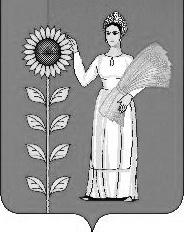 СОВЕТ ДЕПУТАТОВ СЕЛЬСКОГО ПОСЕЛЕНИЯТИХВИНСКИЙ СЕЛЬСОВЕТДобринского муниципального района Липецкой областиРоссийской Федерации36 -я сессия VсозываР Е Ш Е Н И Е      07.05.2018г.                     д.Большая Плавица                              № 142-рсО внесении изменений в бюджет сельского поселения Тихвинский сельсовет Добринского муниципального района Липецкой области Российской Федерации на 2018 год и на плановый период 2019 и 2020 годов (принятый решением Совета депутатов сельского поселения Тихвинский сельсовет №116-рс  от 26.12.2017г.в ред.решения  № 129-рс от 05.03.2018г. в ред.решения № 138-рс от 12.04.2018г.)          Рассмотрев представленный администрацией сельского поселения Тихвинский сельсовет проект решения «О внесении изменений в бюджет сельского поселения Тихвинский сельсовет Добринского муниципального района Липецкой области Российской Федерации на 2018 год и на плановый период 2019 и 2020 годов» (принятый решением Совета депутатов сельского поселения Тихвинский сельсовет №116-рс  от 26.12.2017г.), руководствуясь Положением «О бюджетном процессе сельского поселения Тихвинский сельсовет» и Уставом сельского поселения Тихвинский сельсовет, учитывая решение постоянной комиссий по экономике, бюджету и муниципальной собственности Совет депутатов сельского поселения РЕШИЛ:       1.Принять изменения в бюджет сельского поселения Тихвинский сельсовет Добринского муниципального района Липецкой области Российской Федерации на 2018 год и на плановый период 2019 и 2020 годов  (прилагаются).        2. Направить указанный нормативный  правовой акт главе сельского поселения для подписания и официального обнародования.         3.Настоящее решение вступает в силу со дня его официального обнародования.Председатель Совета депутатовсельского поселенияТихвинский сельсовет                                               А.Г.Кондратов                                                                                                                                                                                                                                                                                                                                                                                                                                                                                                                                          Принятырешением Совета депутатов сельского поселения Тихвинский сельсовет 07.05.2018г.    № 142-рс ИЗМЕНЕНИЯв бюджет сельского поселения Тихвинский сельсовет Добринского муниципального района Липецкой области Российской Федерации на 2018 год и на плановый период 2019 и 2020 годов	Внести в бюджет сельского поселения Тихвинский сельсовет Добринского муниципального района Липецкой области Российской Федерации на 2018 и на плановый период 2019 и 2020 годов (принятый решением Совета депутатов сельского поселения Тихвинский сельсовет №116-рс  от 26.12.2017г.)  следующие изменения  :1.В ст.1 п.1 подп.1 цифры «5 483 700,00»  заменить на цифры  «6 874 322,98»2. В ст.1 п.1 под.2 цифры  «4 871 272,00» заменить на цифры «6 831 894,98»3.В ст.1п.1 под.3 цифры «612 428,00» заменить на цифры «42 428,00»4.Приложение1 Источники финансирования дефицита бюджета сельского поселения на 2018 год и плановый период 2019 и 2020 годов изложить в  новой редакции (прилагается).5. Приложение 5 Объем доходов по бюджету сельского поселения Тихвинский сельсовет на 2018 год изложить в новой редакции прилагается).6. Приложение 7 Распределение бюджетных ассигнований сельского поселения по разделам и подразделам классификации расходов бюджетов Российской Федерации на 2018 год изложить в новой редакции (прилагается)7. Приложение 9 Ведомственная структура расходов бюджета сельского поселения на 2018 год  изложить в новой редакции (прилагается).8. Приложение 11 Распределение расходов бюджета сельского поселения по разделам, подразделам, целевым статьям (муниципальным программам и не программным направлениям деятельности), группам видов расходов классификации расходов бюджетов Российской Федерации на 2018 год изложить в новой редакции (прилагается).9.Приложение 13 Объем межбюджетных трансфертов, предусмотренных к получению из областного бюджета на 2018 год (прилагается).10.Приложение 17 Объем межбюджетных трансфертов, предусмотренных к получению из районного бюджета на 2018 год. (прилагается).Глава сельского поселенияТихвинский сельсовет                                              А.Г. Кондратов                                                                                                              Приложение 1                                   к  решению Совета депутатов             сельского поселения Тихвинский сельсовет  №116 -рс от 26 декабря 2017  г. «О бюджете сельского поселения   Тихвинский сельсоветДобринского  муниципального района Липецкой области Российской Федерации на 2018 год и   плановый период 2019 и 2020 годов»   ИСТОЧНИКИ ФИНАНСИРОВАНИЯ ДЕФИЦИТА БЮДЖЕТАСЕЛЬСКОГО ПОСЕЛЕНИЯ   НА 2018 ГОД И ПЛАНОВЫЙПЕРИОД 2019 и 2020 годовПриложение  5к  решению Совета депутатов  сельского поселения Тихвинский сельсовет №116 -рс от 26 декабря 2017  г.«О бюджете сельского поселенияТихвинский сельсовет Добринскогомуниципального района Липецкой области Российской Федерации на 2018 год и   плановый период 2019 и 2020	Объем доходов по бюджету сельского поселения                                                                                                                                                           Тихвинский сельсовет на 2018 год                                                                                                                                                                                                                                                                                 (в рублях )                                                                                                                                       Приложение 7     к  решению Совета депутатов  сельского поселения Тихвинский сельсовет №116-рс 26  от декабря 2017  г.«О бюджете сельского поселенияТихвинский сельсовет Добринскогомуниципального района Липецкой области Российской Федерации на 2018 год и  плановый период 2019 и 2020 годовРаспределение бюджетных ассигнований сельского поселения по разделам и подразделам  классификации расходов бюджетов Российской Федерации на 2018 год                                                                                                                                                                                     руб.                                                                    				 Приложение  9к  решению Совета депутатов  сельского поселения Тихвинский сельсовет №116 -рс от 26 декабря 2017 г.«О бюджете сельского поселенияТихвинский сельсовет Добринскогомуниципального района Липецкой области Российской Федерации на 2018 год и  плановый период 2019 и 2020 годовВЕДОМСТВЕННАЯ   СТРУКТУРАрасходов бюджета сельского поселения на 2018 год						руб.		                                                                                                                                               Приложение  11к  решению Совета депутатов  сельского поселения Тихвинский сельсовет №116 -рс от 26 декабря 2017 г.«О бюджете сельского поселенияТихвинский сельсовет Добринскогомуниципального района Липецкой области Российской Федерации на 2018 год и  плановый период 2019 и 2020 годовРаспределение расходов бюджета сельского поселения по разделам, подразделам,целевым статьям (муниципальным программам и непрограммным направлениям деятельности), группам видов расходов классификации расходовбюджетов Российской Федерации на 2018 год						руб.                                                                                                                           Приложение  13к  решению Совета депутатов  сельского поселения Тихвинский сельсовет №116 -рс от 26 декабря 2017  г.«О бюджете сельского поселенияТихвинский сельсовет Добринскогомуниципального района Липецкой области Российской Федерации на 2018 год и  плановый период 2019 и 2020 годовОбъем межбюджетных трансфертов, предусмотренных к получениюиз областного бюджета на 2018 год										                руб.Приложение  17к  решению Совета депутатов  сельского поселения Тихвинский сельсовет №116 -рс от 26 декабря 2017  г.«О бюджете сельского поселенияТихвинский сельсовет Добринскогомуниципального района Липецкой области Российской Федерации на 2018 год и  плановый период 2019 и 2020 годовОбъем межбюджетных трансфертов, предусмотренных к получению из районного бюджета на 2018 годНаименование групп, подгрупп,статей, подстатей, элементов, кодов экономической классификации источников внутреннего финансирования дефицита бюджетаКод администратораКод бюджетной классификации2018 год2019 год2020 годПолучение кредитов от других бюджетов бюджетной системы Российской Федерации бюджетами сельских поселений в валюте Российской Федерации91801 03 01 00 10 0000 7100,000,000,00Погашение бюджетами сельских поселений кредитов от других бюджетов бюджетной системы Российской Федерации в валюте Российской Федерации91801 03 01 00 10 0000 810- 230 000,000,000,00Изменение остатков на счетах по учету средств бюджетов91801 05 00 00 00 0000 000187572,000,000,00ИТОГО-42 428,000,000,00Код бюджетной классификацииНаименование показателей2018 годКод бюджетной классификацииНаименование показателей2018 годНалоговые доходы1 649 300,00101 02000 00 0000 110Налог на доходы с физических лиц75 000,00105 01000 00 0000 110Налог, взимаемый в связи с применением упрощенной системы налогообложения250 000,00106 01000 00 0000 110Налог на имущество с физических лиц234 000,00106 06000 00 0000 110Земельный налог1090 000,00105 03000 00 0000 110Единый сельскохозяйственный налог300,00Неналоговые доходы14 000,00111 05 025 10 0000 120Доходы, получаемые в виде арендной платы за земли после разграничения государственной собственности на землю, а также средства от продажи права на заключение договоров аренды указанных земельных участков (за исключением земельных участков муниципальных бюджетных и автономных учреждений)14 000,001 00 00000 00 0000 000Итого собственных доходов1 663 300,00202 15001 10 0000 151Дотация бюджетам сельских поселений  на выравнивание бюджетной обеспеченности поселений1 668 600,00202 15002 10 0000 151Дотация бюджетам сельских поселений  на поддержку мер по обеспечению сбалансированности местных бюджетов845 200,00202 35118 10 0000 151Субвенция бюджетам поселений на осуществление первичного воинского учета на территориях, где отсутствуют военные комиссариаты73 300,00202 40014 10 0000 151Межбюджетные трансферты, передаваемые бюджетам сельских поселений из бюджетов муниципальных районов на осуществление части полномочий по решению вопросов местного значения в соответствии с заключенными соглашениями1 863 300,00202 29999 10 0000 151Прочие субсидии бюджетам сельских поселений760 622,982 00 00000 00 0000 000Безвозмездные поступления, всего5 211 022,98ВСЕГО ДОХОДОВ     6 874 322,98НаименованиеРазделПодраздел2018 годВсего6 831 894,98Общегосударственные вопросы01001 721 323,27Функционирование высшего должностного лица субъекта Российской Федерации и муниципального образования0102559 874,00Функционирование Правительства Российской Федерации, высших исполнительных органов государственной власти субъектов Российской Федерации, местных администраций 0104931 474,00Обеспечение деятельности финансовых, налоговых и таможенных органов и органов финансового (финансово-бюджетного) надзора0106143 970,00Другие общегосударственные вопросы011386 005,27Национальная оборона0200           73 300,00Мобилизационная и вневойсковая подготовка020373 300,00Национальная экономика04001 938 300,00Дорожное хозяйство04091 938 300,00Жилищно-коммунальное хозяйство05001 382 512,71Благоустройство0503          1 382 512,71Культура, кинематография 08001 715 459,00Культура  08011 715 459,00Обслуживание государственного и муниципального долга13001000,00Обслуживание государственного внутреннего и муниципального долга13011000,00НаименованиеГлавныйраспорядительРазделПодразделЦелевая статьяВид расходовсуммаАдминистрация сельского поселения Тихвинский сельсовет Добринского муниципального района Липецкой области Российской Федерации, всего9186 831 894,98Общегосударственные вопросы918011 721 323,27Функционирование высшего должностного лица субъекта Российской Федерации и муниципального образования9180102559 874,00Непрограммные расходы бюджета сельского поселения918010299 0 00 00000559 874,00Обеспечение деятельности органов местного самоуправления  сельского поселения918010299 1 00 00000559 874,00Обеспечение деятельности главы местной администрации (исполнительно-распорядительного органа муниципального образования) 918010299 1 00 00050559 874,00Расходы на выплаты персоналу в целях обеспечения выполнения функций государственными (муниципальными) органами, казенными учреждениями, органами управления государственными внебюджетными фондами918010299 1 00 00050100559 874,00Функционирование Правительства Российской Федерации, высших исполнительных органов государственной власти субъектов Российской Федерации, местных администраций 9180104931 474,00Непрограммные расходы бюджета поселения918010499 0 00 00000931 474,00Иные  непрограммные мероприятия918010499 9 00 00000931 474,00Расходы на выплаты по оплате труда работников органов местного самоуправления 918010499 9 00 00110931 474,00Расходы на выплаты персоналу в целях обеспечения выполнения функций государственными (муниципальными) органами, казенными учреждениями, органами управления государственными внебюджетными фондами918010499 9 00 00110100724 560,00Расходы на обеспечение функций органов местного самоуправления (за исключением расходов на выплаты по оплате труда работников указанных органов) 918010499 9 00 00120206 914,00Закупка товаров, работ и услуг для обеспечения государственных (муниципальных) нужд918010499 9 00 00120200188 730,00Иные бюджетные ассигнования918010499 9 00 00120800 18 184,00Обеспечение деятельности финансовых, налоговых и таможенных органов и органов финансового (финансово-бюджетного) надзора9180106143 970,00Непрограммные расходы бюджета поселения918010699 0 00 00000143 970,00Иные непрограммные мероприятия 918010699 9 00 00000143 970,00Межбюджетные трансферты бюджету муниципального района из бюджета поселения на осуществление части полномочий по решению вопросов местного значения в соответствии с заключенным соглашением 918010699 9 00 00130143 970,00Межбюджетные трансферты918010699 9 00 00130500143 970,00Другие общегосударственные вопросы9180113    86 005,27Муниципальная программа сельского поселения «Устойчивое развитие территории сельского поселения Тихвинский сельсовет на 2014-2020 годы»918011301 0 00 0000086 005,27Подпрограмма «Обеспечение реализации муниципальной политики на территории сельского поселения Тихвинский сельсовет»918011301 4 00 0000086 005,27Основное мероприятие «Приобретение услуг по сопровождению сетевого программного обеспечения по электронному ведению похозяйственного учета918011301 4 02 0000013 237,27Приобретение программного обеспечения по электронному ведению похозяйственного учета в поселении918011301 4 02 867907 737,27Закупка товаров, работ и услуг для обеспечения  (государственных) муниципальных нужд918011301 4 02 867902007 737,27Расходы на приобретение программного обеспечения  на условиях софинансирования с областным бюджетом918011301 4 02 S67905 500,00Закупка товаров, работ и услуг для обеспечения  (государственных) муниципальных нужд918011301 4 02 S67902005 500,00Основное мероприятие ежегодные членские взносы в Ассоциацию «Совета муниципальных образований» 918011301 4 04 000002 859,00Расходы на оплату членских взносов918011301 4 04 200802 859,00Иные бюджетные ассигнования918011301 4 04 200808002 859,00Основное мероприятие «Прочие мероприятия сельского поселения»918011301 4 10 0000069 909,00Реализация направления расходов основного мероприятия «Прочие мероприятия сельского поселения»918011301 4 10 9999969 909,00Закупка товаров, работ и услуг для обеспечения  (государственных) муниципальных нужд918011301 4 10 9999920069 909,00Национальная оборона918020073 300,00Мобилизационная  и вневойсковая подготовка918020373 300,00Непрограммные расходы бюджета поселения918020399 0 00 0000073 300,00Иные непрограммные мероприятия 918020399 9 00 0000073 300,00Осуществление первичного воинского учета на территориях, где отсутствуют военные комиссариаты  918020399 9 00 5118073 300,00Расходы на выплаты персоналу в целях обеспечения выполнения функций государственными (муниципальными) органами, казенными учреждениями, органами управления государственными внебюджетными фондами918020399 9 00 5118010067 200,00Закупка товаров, работ и услуг для обеспечения государственных (муниципальных) нужд918020399 9 00 511802006 100,00Национальная экономика918041 938 300,00Дорожное хозяйство(дорожные фонды)91804091 938 300,00Муниципальная программа сельского поселения «Устойчивое развитие территории сельского поселения Тихвинский сельсовет на 2014-2020 годы»918040901 0 00 000001 938 300,00Подпрограмма «Обеспечение населения качественной, развитой инфраструктурой и повышение уровня благоустройства территории сельского поселения Тихвинский сельсовет»918040901 1 00 000001 938 300,00Основное мероприятие «Содержание автодорог местного значения сельского поселения Тихвинский сельсовет»918040901 1 01 000001 938 300,00Расходы на содержание и текущий ремонт дорог918040901 1 01 411001 938 300,00Закупка товаров, работ и услуг для обеспечения государственных (муниципальных) нужд918040901 1 01 411002001 938 300,00Жилищно-коммунальное хозяйство91805001 382 512,71Благоустройство91805031 382 512,71Муниципальная программа сельского поселения «Устойчивое развитие территории сельского поселения Тихвинский сельсовет на 2014-2020 годы»918050301 0 00 000001 382 512,71Подпрограмма «Обеспечение населения качественной, развитой инфраструктурой и повышение уровня благоустройства территории сельского поселения Тихвинский сельсовет»918050301 1 00 000001 382 512,71 Основное мероприятие «Текущие расходы на содержание, реконструкцию и поддержание в рабочем состоянии системы уличного освещения сельского поселения»918050301 1 03 00000562 425,00Расходы на уличное освещение на условиях софинансирования с областным бюджетом918050301 1 03 S6150562 425,00Закупка товаров, работ и услуг для обеспечения государственных (муниципальных) нужд918050301 1 03 S6150200562 425,00Основное мероприятие «Модернизация (реконструкция) систем наружного освещения»918050301 1 06 00000808 087,71Расходы на модернизацию (реконструкцию) объектов наружного освещения918050301 1 06 86080752 885,71Закупка товаров, работ и услуг для обеспечения  (государственных) муниципальных нужд918050301 1 06 86080200752 885,71Расходы на модернизацию (реконструкцию) объектов наружного освещения на условиях софинансирования с областным бюджетом918050301 1 06 S608055 202,00Закупка товаров, работ и услуг для обеспечения государственных (муниципальных) нужд918050301 1 06 S608020055 202,00Основное мероприятие «Организация ритуальных услуг и содержание мест захоронения сельского поселения»918050301 1 00 000001 000,00Расходы на содержание мест захоронения918050301 1 04 200301 000,00Закупка товаров, работ и услуг для обеспечения государственных (муниципальных) нужд918050301 1 04 200302001 000,00Основное мероприятие «Прочие мероприятия по благоустройству сельского поселения»918050301 1 05 0000011 000,00Реализация направления расходов основного мероприятия «Прочие мероприятия по благоустройству сельского поселения»918050301 1 05 9999911 000,00Закупка товаров, работ и услуг для обеспечения государственных (муниципальных) нужд918050301 1 05 9999920011 000,00Культура, кинематография 91808001 715 459,00Культура 91808011 715 459,00Муниципальная программа сельского поселения «Устойчивое развитие территории сельского поселения Тихвинский сельсовет на 2014-2020 годы»918080101 0 00 000001 715 459,00Подпрограмма «Развитие социальной сферы на территории сельского поселения Тихвинский сельсовет»918080101 2 00 000001 715 459,00Основное мероприятие «Создание условий и проведение мероприятий направленных на развитие культуры сельского поселения»918080101 2 01 000001 715 459,00Предоставление бюджетным и автономным учреждениям субсидий 918080101 2 01 090001 715 459,00Предоставление субсидий бюджетным, автономным учреждениям и иным некоммерческим организациям918080101 2 01 090006001 715 459,00Обслуживание государственного и муниципального долга918131 000,00Обслуживание государственного внутреннего и муниципального долга91813011 000,00Муниципальная программа сельского поселения «Устойчивое развитие территории сельского поселения Тихвинский сельсовет на 2014-2020 годы»918130101 0 00 000001 000,00Подпрограмма «Обеспечение реализации муниципальной политики на территории сельского поселения Тихвинский сельсовет»918130101 4 00 000001 000,00Основное мероприятие «Обслуживание муниципального долга»918130101 4 05 000001 000,00Расходы по обслуживанию муниципального долга918130101 4 05 200901 000,00Обслуживание государственного (муниципального) долга918130101 4 05 200907001 000,00НаименованиеРазделПодразделЦелевая статьяВид расходовСУММААдминистрация сельского поселения Тихвинский сельсовет Добринского муниципального района Липецкой области Российской Федерации, всего6 831 894,98Общегосударственные вопросы01001 721 323,27Функционирование высшего должностного лица субъекта Российской Федерации и муниципального образования0102559 874,00Непрограммные расходы бюджета сельского поселения010299 0 00 0000559 874,00Обеспечение деятельности органов местного самоуправления сельского поселения010299 1 00 00000559 874,00Обеспечение деятельности главы местной администрации (исполнительно-распорядительного органа муниципального образования) 010299 1 00 00050559 874,00Расходы на выплаты персоналу в целях обеспечения выполнения функций государственными (муниципальными) органами, казенными учреждениями, органами управления государственными внебюджетными фондами010299 1 00 00050100559 874,00Функционирование Правительства Российской Федерации, высших исполнительных органов государственной власти субъектов Российской Федерации, местных администраций 0104931 474,00Непрограммные расходы бюджета сельского поселения010499 0 00 00000931 474,00Иные непрограммные мероприятия 010499 9 00 00000931 474,00Расходы на выплаты по оплате труда работников органов местного самоуправления 010499 9 00 00110724 560,00Расходы на выплаты персоналу в целях обеспечения выполнения функций государственными (муниципальными) органами, казенными учреждениями, органами управления государственными внебюджетными фондами010499 9 00 00110100724 560,00Расходы на обеспечение функций органов местного самоуправления (за исключением расходов на выплаты по оплате труда работников указанных органов) 010499 9 00 00120206 914,00Закупка товаров, работ и услуг для обеспечения государственных (муниципальных) нужд010499 9 00 00120200188 730,00Иные бюджетные ассигнования010499 9 00 0012080018 184,00Обеспечение деятельности финансовых, налоговых и таможенных органов и органов финансового (финансово-бюджетного) надзора0106143 970,00Непрограммные расходы бюджета сельского поселения010699 0 00 00000143 970,00Иные непрограммные мероприятия 010699 9 00 00000143 970,00Межбюджетные трансферты бюджету муниципального района из бюджета поселения на осуществление части полномочий по решению вопросов местного значения в соответствии с заключенным соглашением 010699 9 00 00130143 970,00Межбюджетные трансферты010699 9 00 00130500143 970,00Другие общегосударственные вопросы0113   86 005,27Муниципальная программа сельского поселения «Устойчивое развитие территории сельского поселения Тихвинский сельсовет на 2014-2020 годы»011301 0 00 000086 005,27Подпрограмма «Обеспечение реализации муниципальной политики на территории сельского поселения Тихвинский сельсовет»011301 4 00 0000086 005,27Основное мероприятие «Приобретение услуг по сопровождению сетевого программного обеспечения по электронному ведению похозяйственного учета»011301 4 02 0000013 237,27Приобретение программного обеспечения по электронному ведению похозяйственного учета в поселении011301 4 02 867907 737,27Закупка товаров, работ и услуг для обеспечения (государственных) муниципальных нужд011301 4 02 867902007 737,27Расходы на приобретение  сетевого программного обеспечения на условиях софинансирования с областным бюджетом 011301 4 02 S67905 500,00Закупка товаров, работ и услуг для обеспечения (государственных) муниципальных нужд011301 4 02 S67902005 500,00Основное мероприятие «Ежегодные членские взносы в Ассоциацию «Совета муниципальных образований»011301 4 04 000002 859,00Расходы на оплату членских взносов 011301 4 04 200802 859,00Иные бюджетные ассигнования011301 4 04 200808002 859,00Основное мероприятие «Прочие мероприятия сельского поселения»011301 4 10 0000069 909,00Реализация направления расходов основного мероприятия «Прочие мероприятия сельского поселения»011301 4 10 9999969 909,00Закупка товаров, работ и услуг для обеспечения (государственных) муниципальных нужд011301 4 10 9999920069 909,00Национальная оборона020073 300,00Мобилизационная  и вневойсковая подготовка020373 300,00Непрограммные расходы бюджета поселения020399 0 00 0000073 300,00Иные непрограммные мероприятия 020399 9 00 0000073 300,00Осуществление первичного воинского учета на территориях, где отсутствуют военные комиссариаты  020399 9 00 5118073 300,00Расходы на выплаты персоналу в целях обеспечения выполнения функций государственными (муниципальными) органами, казенными учреждениями, органами управления государственными внебюджетными фондами020399 9 00 5118010067 200,00Закупка товаров, работ и услуг для обеспечения государственных (муниципальных) нужд020399 9 00 511802006 100,00Дорожное хозяйство (дорожные фонды)04091 938 300,00Муниципальная программа сельского поселения «Устойчивое развитие территории сельского поселения Тихвинский сельсовет на 2014-2020 годы»040901  0 00 000001 938 300,00Подпрограмма «Обеспечение населения качественной, развитой инфраструктурой и повышение уровня благоустройства территории сельского поселения Тихвинский сельсовет»040901 1 00 000001 938 300,00Основное мероприятие «Содержание автодорог местного значения сельского поселения Тихвинский сельсовет»040901 1 01 000001 938 300,00Расходы на содержание и текущий ремонт дорог040901 1 01 411001 938 300,00Закупка товаров, работ и услуг для обеспечения государственных (муниципальных) нужд040901 1 01 411002001 938 300,00Жилищно-коммунальное хозяйство05001 382 512,71Благоустройство05031 382 512,71Муниципальная программа сельского поселения «Устойчивое развитие территории сельского поселения Тихвинский сельсовет на 2014-2020 годы»050301 0 00 000001 382 512,71Подпрограмма «Обеспечение населения качественной, развитой инфраструктурой и повышение уровня благоустройства территории сельского поселения Тихвинский сельсовет»050301 1 00 000001 382 512,71Основное мероприятие «Текущие расходы на содержание, реконструкцию и поддержание в рабочем состоянии системы уличного освещения сельского поселения»050301 1 03 00000562 425,00Расходы на уличное освещение на условиях софинансирования с областным бюджетом  050301 1 03 S6150562 425,00Закупка товаров, работ и услуг для обеспечения государственных (муниципальных) нужд050301 1 03 S6150200562 425,00Основное мероприятие «Модернизация (реконструкция) систем наружного освещения»050301 1 06 00000808 087,71Расходы на модернизацию (реконструкцию) объектов наружного освещения 050301 1 06 86080752 885,71Закупка товаров, работ и услуг для обеспечения государственных (муниципальных) нужд050301 1 06 86080200752 885,71Расходы на модернизацию (реконструкцию) объектов наружного освещения на условиях софинансирования с областным бюджетом050301 1 06 S608055202,00Закупка товаров, работ и услуг для обеспечения государственных (муниципальных) нужд050301 1 06 S608020055202,00Основное мероприятие «Организация ритуальных услуг и содержание мест захоронения сельского поселения»050301 1 00 000001 000,00Расходы на содержание мест захоронения050301 1 04 200301 000,00Закупка товаров, работ и услуг для обеспечения государственных (муниципальных) нужд050301 1 04 200302001 000,00Основное мероприятие «Прочие мероприятия по благоустройству сельского поселения»050301 1 05 0000011 000,00Реализация направления расходов основного мероприятия «Прочие мероприятия по благоустройству сельского поселения»050301 1 05 9999911 000,00Закупка товаров, работ и услуг для обеспечения государственных (муниципальных) нужд050301 1 05 9999920011 000,00Культура, кинематография 08001 715 459,00Культура 08011 715 459,00Муниципальная программа сельского поселения «Устойчивое развитие территории сельского поселения Тихвинский сельсовет на 2014-2020 годы»080101 0 00 000001 715 459,00Подпрограмма «Развитие социальной сферы на территории сельского поселения Тихвинский сельсовет»080101 2 00 000001 715 459,00Основное мероприятие «Создание условий и проведение мероприятий направленных на развитие культуры сельского поселения»080101 2 01 000001 715 459,00Предоставление бюджетным и автономным учреждениям субсидий 080101 2 09 000001 715 459,00Предоставление субсидий бюджетным, автономным учреждениям и иным некоммерческим организациям080101 2 09 000006001 715 459,00Обслуживание государственного и муниципального долга131 000,00Обслуживание государственного внутреннего и муниципального долга13011 000,00Муниципальная программа сельского поселения «Устойчивое развитие территории сельского поселения Тихвинский сельсовет на 2014-2020 годы»130101 0 00 000001 000,00Подпрограмма «Обеспечение реализации муниципальной политики на территории сельского поселения Тихвинский сельсовет»130101 4 00 000001 000,00Основное мероприятие «Обслуживание муниципального долга»130101 4 05 000001 000,00Расходы по обслуживанию муниципального долга130101 4 05 200901 000,00Обслуживание государственного (муниципального) долга130101 4 05 200907001 000,00СуммаДотация бюджетам сельских поселений на выравнивание бюджетной обеспеченности поселений 1 668 600,00Дотация  бюджетам сельских поселений на поддержку мер по обеспечению сбалансированности местных бюджетов845 200,00Субвенция из областного фонда компенсаций на осуществление полномочий по первичному воинскому учету на территориях, где отсутствуют военные комиссариаты73 300,00Прочие субсидии бюджетам  сельских поселений                              760 622,98ВСЕГО3 347 722,98СуммаДорожная деятельность в отношении автомобильных дрог местного значения в границах населенных пунктов поселения и обеспечение безопасности дорожного движения на них, включая создание и обеспечение функционирования парковок (парковочных мест), осуществление муниципального контроля за сохранностью автомобильных дорог местного значения в границах населенных пунктов поселения, а также осуществление иных полномочий в области использования автомобильных дорог и осуществления дорожной деятельности в соответствии с законодательством Российской Федерации1 863 300,00Всего1 863 300,00